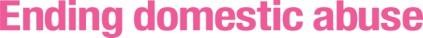 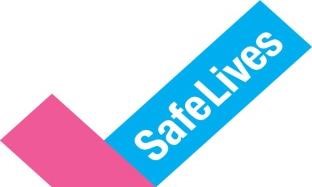 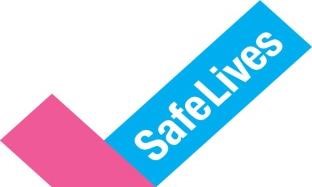 SafeLives Marac Process: Quick Guide  